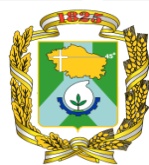 ГЛАВА ГОРОДА НЕВИННОМЫССКАСТАВРОПОЛЬСКОГО КРАЯПОСТАНОВЛЕНИЕ\\Galina_new\почта\2020\6июнь\23\3-ПГ.docx19.06.2020                                г. Невинномысск                                        № 3-ПГО внесении изменений в постановление главы города Невинномысска Ставропольского края от 26.03.2020 № 1-ПГ В соответствии с постановлением Губернатора Ставропольского края от 26 марта 2020 г. № 119 «О комплексе ограничительных и иных мероприятий по снижению рисков распространения новой коронавирусной инфекции COVID-2019 на территории Ставропольского края» в целях обеспечения мер по противодействию распространения новой коронавирусной инфекции (COVID-2019) на территории Ставропольского края, постановляю:1. Внести в постановление главы города Невинномысска Ставропольского края от 26.03.2020 № 1-ПГ «О дополнительных мерах по снижению рисков распространения новой коронавирусной инфекции COVID-2019 на территории города Невинномысска» следующие изменения:1.1.  Пункты 1 и 2 изложить в следующей редакции:«1. Руководителям органов местного самоуправления города Невинномысска и органов администрации города Невинномысска с правами юридического лица, организаций всех форм собственности и индивидуальным предпринимателям, осуществляющим свою деятельность на территории города Невинномысска, обеспечить неукоснительное соблюдение требований законодательства Российской Федерации и законодательства Ставропольского края, направленных на обеспечение санитарно-эпидемиологического благополучия населения на территории Российской Федерации в связи с распространением коронавирусной инфекции.2. Управлению образования администрации города Невинномысска организовать в образовательных организациях города Невинномысска, реализующих образовательные программы дошкольного образования, свободное посещение детьми указанных организаций по решению их родителей или иных законных представителей.».1.2. Подпункт 3.1 пункта 3 признать утратившим силу.1.3. Пункт 5 изложить в следующей редакции: «5. Рекомендовать организациям и индивидуальным предпринимателям, осуществляющим перевозки пассажиров по муниципальным маршрутам на территории города Невинномысска отменить предоставление льгот на оплату проезда льготной категории граждан.».1.4. Пункт 6.1 исключить.2. Опубликовать настоящее постановление в газете «Невинномысский рабочий», а также разместить в сетевом издании «Редакция газеты «Невинномысский рабочий» и на официальном сайте администрации города Невинномысска в информационно-телекоммуникационной сети «Интернет».3. Настоящее постановление вступает в силу со дня его официального опубликования.Главы города НевинномысскаСтавропольского края                                                                    М.А. Миненков